Brainstorm/Mindmap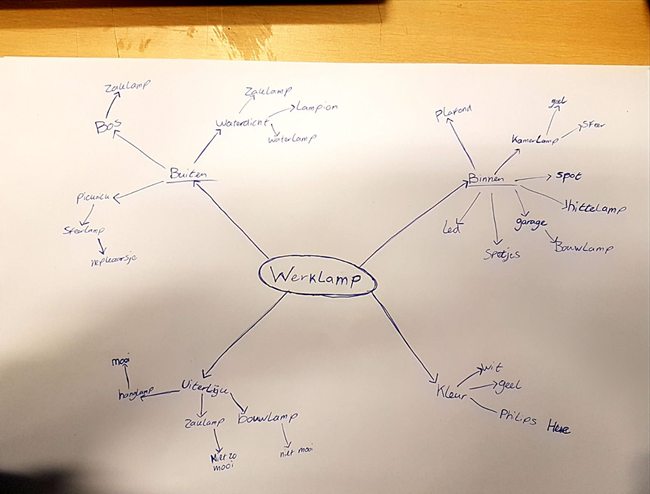 Binnen:-	Kamerlamp-	Geel-	Sfeer-	Plafond-	Spot-	Hittelamp-	Garage-	Bouwlamp-	LedBuiten:-	Bos-	Waterdicht-	Zaklamp-	Lampion-	Waterlamp-	Picknick-	Sfeerlamp-	Nepkaarsje Kleur:-	Wit-	Geel-	Philips Hue Uiterlijk:-	Hanglamp-	Mooi-	Niet zo mooi-	Niet mooi-	Zaklamp-	Bouwlamp